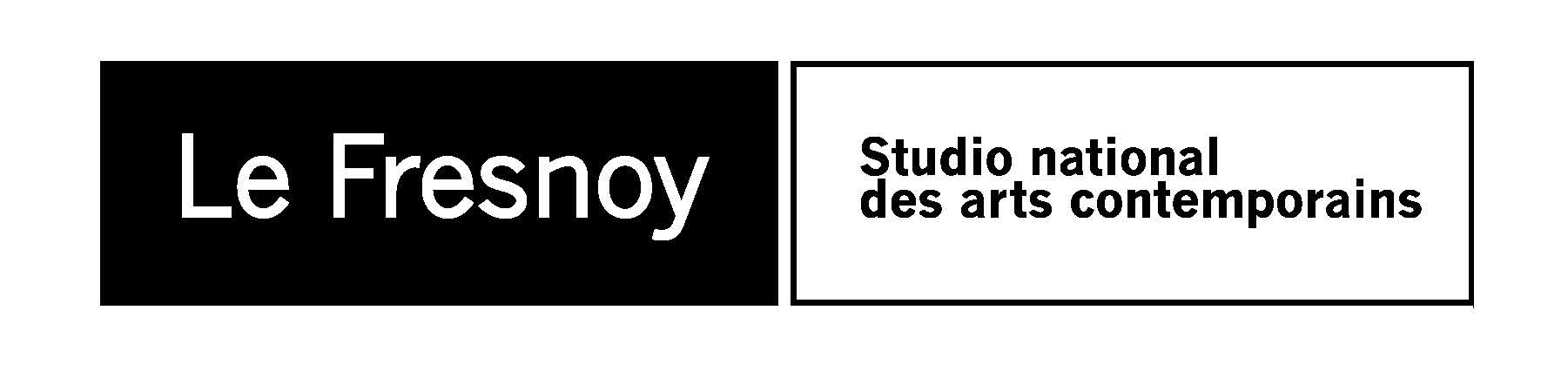 COMMUNIQUE DE PRESSEProgramme cinéma du 6  au 12 juin 2012ART ET ESSAILES VIEUX CHATSDe Sebastián Silva, Pedro Peirano2010 / Etats-Unis, Chili / 1h29 / vostfAvec : Belgica Castro, Claudia Celedón, Catalina SaavedraIsidora et Enrique vivent une retraite paisible avec leurs deux vieux chats dans leur appartement cossu de Santiago du Chili. Une nouvelle panne d’ascenseur vient troubler la quiétude des lieux. Mais le pire est à venir avec l’arrivée impromptue de Rosario, la fille tempétueuse d’Isidora.Ven. 08 juin 20:30Sam. 09 juin 15:15 / 17:15 / 19:15 / 21:15Dim. 10 juin 15:15 / 17:15 / 19:15WALK AWAY RENEEDe Jonathan Caouette2012 / Etats-Unis / 1h30 / vostfAvec : Jonathan Caouette, Joshua Caouette, Zoe Emre DahanEn compagnie de sa mère, Renée, qui souffre d’importants troubles mentaux, le réalisateur Jonathan Caouette entreprend un voyage à travers les Etats-Unis, pour la ramener de Houston à New York. Les obstacles qu’ils rencontrent sur leur route sont entrecoupés de retours dans le temps qui donnent un aperçu de cette relation mère-ﬁls hors du commun.Ven. 08 juin 20:45Sam. 09 juin 15:00 / 19:00 / 21:00Dim. 10 juin 17:00 / 19:00JEUNE PUBLICDARK SHADOWSDe Tim Burton2012 / Etats-Unis / à partir de 10 ansBarnabas a le monde à ses pieds, ou du moins la ville de Collinsport, dans le Maine. Riche et puissant, c’est un séducteur invétéré… jusqu’à ce qu’il commette la grave erreur de briser le cœur de la sorcière Angélique Bouchard.Sam. 09 juin 17:00Dim. 10 juin 15:00Le Fresnoy – Studio national des arts contemporains22 rue du Fresnoy - 59200 Tourcoingwww.lefresnoy.net / 03 20 28 38 00